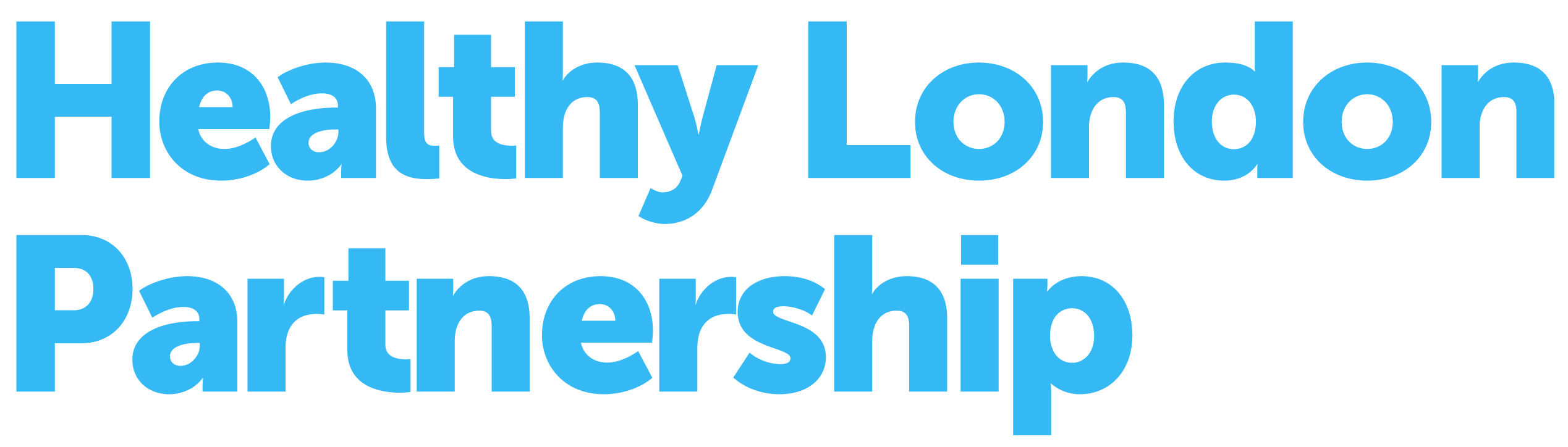 DateActivityLocationTimeAdd dateAdd your activityAdd your locationAdd timeAdd dateAdd your activityAdd your locationAdd timeAdd dateAdd your activityAdd your locationAdd timeAdd dateAdd your activityAdd your locationAdd timeAdd dateAdd your activityAdd your locationAdd timeAdd dateAdd your activityAdd your locationAdd timeAdd dateAdd your activityAdd your locationAdd time